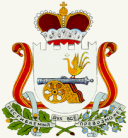 АДМИНИСТРАЦИЯ ИГОРЕВСКОГО СЕЛЬСКОГО ПОСЕЛЕНИЯХОЛМ-ЖИРКОВСКОГО РАЙОНА СМОЛЕНСКОЙ ОБЛАСТИП О С Т А Н О В Л Е Н И ЕОт   29.03.2023г.                   №17О внесении изменений в перечень автомобильных дорог общего пользования местного значения  Игоревского сельского поселения Холм-Жирковского района Смоленской области в границах населенных пунктов     	В соответствии с Федеральным законом от 08.11.2007 №257-ФЗ «Об автомобильных дорогах и о дорожной деятельности в Российской Федерации и о внесении изменений в отдельные законодательные акты Российской Федерации», Федеральным законом от 06.10.2003 №131-ФЗ «Об общих принципах организации местного самоуправления в Российской Федерации», Приказом Министерства транспорта Российской Федерации от 07.02.2007 №16 «Об утверждении Правил присвоения автомобильным дорогам идентификационных номеров», Уставом  Игоревского  сельского поселения Холм-Жирковского района Смоленской области, Администрация  Игоревского сельского поселения Холм-Жирковского района Смоленской области 	ПОСТАНОВЛЯЕТ:Графу таблицы «не отвечающим требованиям, км» исключить из графы «в том числе» и считать отдельной графой таблицы «Не отвечающие требованиям, км».Контроль за исполнением настоящего постановления оставляю за собой. 	3. Настоящее постановление вступает в силу после дня подписания.Глава муниципального образованияИгоревского  сельского поселения Холм-Жирковского района Смоленской области                                                        Н. М. АнисимоваПриложениек постановлению Администрации  Игоревского сельского поселения Холм-Жирковский районСмоленской области от .08.02.2019 № 3 (в редакции от 15.03.2023г. №13, от 29.03.2023г. №17)Перечень автомобильных дорог общего пользования местного значения Игоревского сельского поселения Холм-Жирковского района Смоленской области в границах населенных пунктов Учетный номер дорогиНаименование дорогиПротяженность, кмв том числев том числеИдентификационный номер дорогиУчетный номер дорогиНаименование дорогиПротяженность, кмс твердым покрытием, кмс песчано-гравийным, грунтовым покрытием , кмНе отвечающие требованиям, кмИдентификационный номер дорогиАвтомобильные дороги общего пользования местного значения в границах населенных пунктовАвтомобильные дороги общего пользования местного значения в границах населенных пунктовАвтомобильные дороги общего пользования местного значения в границах населенных пунктовАвтомобильные дороги общего пользования местного значения в границах населенных пунктовАвтомобильные дороги общего пользования местного значения в границах населенных пунктовАвтомобильные дороги общего пользования местного значения в границах населенных пунктовАвтомобильные дороги общего пользования местного значения в границах населенных пунктов001Ул. Строительная 1,3951,39566-254-551 ОП МП 001002Ул.Клубная1,0391,03966-254-551 ОП МП 002003Ул.Канютинская 1,351,3566-254-551 ОП МП 003004Ул.Ленинская 1,3631,36366-254-551 ОП МП 004005Ул.Больничная 0,9090,90966-254-551 ОП МП 005006Ул.Южная (район МКД)1,9991,99966-254-551 ОП МП 006007Ул. Южная (вдоль ООО «ИЗ ДСП»0,9440,94466-254-551 ОП МП 007008Ул.Горького1,1751,17566-254-551 ОП МП 008009Ул.Молодежная1,2581,25866-254-551 ОП МП 009010Ул.Лесная 0,7290,72966-254-551 ОП МП 010011Ул.Пролетарская 0,840,8466-254-551 ОП МП 011012Ул.Заозерная0,598    0,59866-254-551 ОП МП 012 013Ул.Садовая1,2131,21366-254-551 ОП МП 013 014Ул.Речная1,0961,0961,09666-254-551 ОП МП 014 015Ул.Детсадовская0,5680,5680,56866-254-551 ОП МП 015 016Ул.Новая0,4230,4230,42366-254-551 ОП МП 016 017Ул.Комсомольская1,4021,4021,40266-254-551 ОП МП 017 018Ул.Набережная 0,8350,8350,83566-254-551 ОП МП 018 019Ул.Заводская   0,5630,5630,56366-254-551 ОП МП 019 020Ул.Заколодезная   0,650,650,6566-254-551 ОП МП 020 021Ул.Октябрьская 1,231,2366-254-551 ОП МП 021 022Ул.Завокзальная   0,70,766-254-551 ОП МП 022 023Ул.Советская   0,750,7566-254-551 ОП МП 023024Ул.Школьная1,460,650,6566-254-551 ОП МП 024025Ул.Железнодорожная1,071,0766-254-551 ОП МП 025026Вдоль п.Левково0,880,880,8866-254-551 ОП МП 026ИТОГО:26,4396,28520,1547,87766-254-551 ОП МП 027Автомобильные дороги общего пользования местного значенияАвтомобильные дороги общего пользования местного значенияАвтомобильные дороги общего пользования местного значенияАвтомобильные дороги общего пользования местного значенияАвтомобильные дороги общего пользования местного значенияАвтомобильные дороги общего пользования местного значенияАвтомобильные дороги общего пользования местного значения1.До п.Левково0,470,470,47-ИТОГО:0,470,47-